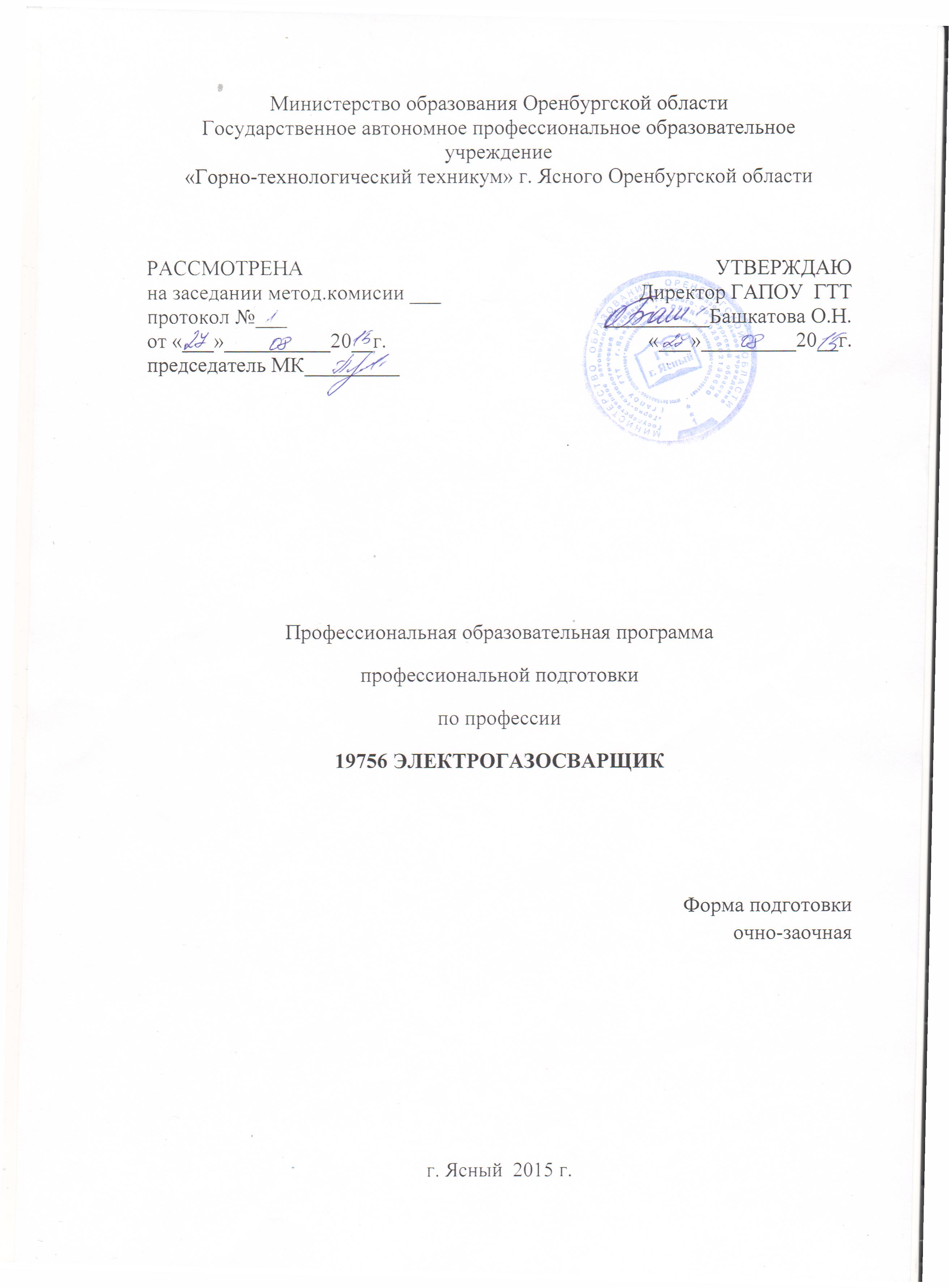 Аннотация программыПрограмма профессиональной подготовки по рабочей профессии 19756 «Электрогазосварщик» Согласование - не требуетсяПояснительная запискаВ условиях реализации на территории Оренбургской области крупных инвестиционных проектов всю большую значимость приобретает необходимость расширения, модернизации и интенсификации использования дополнительных профессиональных образовательных программ с целью ускорения воспроизводства востребованных экономикой региона квалифицированных рабочих кадров. Существенным при этом является то обстоятельство, что названные образовательные программы, включающие в себя собственно программы профессиональной подготовки, профессиональной переподготовки и повышения квалификации, должны реализоваться в максимально сжатые сроки, отвечать требованию инновационности, базироваться на использовании в учебном процессе современных технологий и оборудования. При этом также необходимо в возможно более полной степени учитывать имеющийся у обучающихся предыдущий профессиональный опыт. Рабочая программа предназначена для индивидуальной, групповой и курсовой подготовки и повышения квалификации электросварщиков ручной сварки, код профессии №19906 Нормативную правовую основу разработки профессиональной образовательной программы (далее - программа) составляют Федеральный закон «Об образовании»; Федеральный закон от 21.07.2007 № 194-ФЗ «О внесении изменений в отдельные законодательные акты Российской Федерации в связи с установлением обязательности общего образования»; Федеральный закон Российской Федерации от 25 декабря 2008 г. №287-ФЗ «О внесении изменений в Закон Российской Федерации «О занятости населения в Российской Федерации»; Общероссийский классификатор профессий рабочих, служащих, ОК 016-94,01.11.2005 г.; Постановление Министерства труда и социального развития Российской Федерации от 15 ноября 1999 г. N 45 «Об утверждении единого тарифно - квалификационного справочника работ и профессий рабочих, выпуск 2»; Постановление Министерства труда и социального развития Российской Федерации и Министерства образования Российской Федерации от 13 января 2000 г. №3/1 «Об утверждении положения об организации профессиональной подготовки, повышения квалификации и переподготовки безработных граждан и незанятого населения»; Приказ Минобразования России от 29.10.01 №3477 «Об утверждении Перечня профессий профессиональной подготовки»; Письмо Министерства образования РФ 20 января 2003г. № 29/19-12, Министерства труда и социального развития РФ 3 февраля 2003 г. «О некоторых разъяснениях по применению перечня профессий профессиональной подготовки при профессиональном обучении безработных граждан и незанятого населения»;Приказ Минобразования РФ от 21.10.1994 №407 «О введении модели учебного плана для профессиональной подготовки персонала по рабочим профессиям»;Приказ Министерства образования и науки Российской Федерации от 12 ноября 2009 г. № 558 «Об утверждении и введении в действие федерального государственного образовательного стандарта начального профессионального образования по профессии 150 709.02 Сварщик (электросварочные и газосварочные работы)»; Профессиональный стандарт «Сварщик» приказ Министерства труда и социальной защитыПриказ Министерства труда и социальной защиты РФ от ноября 2013 г. № 701н «Об утверждении профессионального стандарта «Сварщик»Специфические требования.Образование среднее или полное среднее»Лица, ранее не имевшие профессии рабочего или должности слушателя при наличии основного общего (9 классов) или среднего общего (11 классов) образования;КВАЛИФИКАЦИОННАЯ ХАРАКТЕРИСТИКА.Профессия - электрогазосварщик ручной сварки код № 19756Квалификация - 3 разряд иметь практический опыт: выполнения типовых слесарных операций, применяемых при подготовке металла к сварке; подготовки газовых баллонов, регулирующей и коммуникационной аппаратуры для сварки и резки; выполнения сборку изделий под сварку; проверки точности сборки. выполнения сборки изделий под сварку; уметь: выполнять правку и гибку, разметку, рубку, резку механическую, опиливание металла; подготовка, сборка, сварка и зачистка сварных швов элементов конструкции (изделий, узлов, деталей) проверка работоспособности и исправности сварочного оборудования удаление ручным или механизированным инструментом поверхности дефектов (поры, шлаковые включения, подрезы, брызги металла, наплывы) выбирать пространственное положение сварного шва для сварки элементов конструкции (изделий, узлов, деталей)пользоваться конструкторской, производственно-технологической и нормативной документацией для выполнения данной трудовой функции подготавливать газовые баллоны к работе и исправности поста газовой сварки;выполнять сборку изделий под сварку в сборочно-сварочных приспособлениях и прихватками; проверять точность сборки; читать простые чертежи; рассчитывать и подбирать режимы сварки; выполнять ручную электродуговую сварку простых узлов и конструкций из углеродистых и конструкционных сталей; выполнять предварительного, сопутствующего (межслойного) подогрева металла.знать: правила подготовки изделий под сварку; назначение, сущность и технику выполнения типовых слесарных операций, выполняемых при подготовке металла к сварке правила подготовки металла к сварке основные группы и марки свариваемых материалов сварочные (наплавочные) материалы устройство сварочного и вспомогательного оборудования, назначение и условия работы контрольно-измерительных приборов, правила их эксплуатации и область примененияспособы устранения дефектов сварных швовправила технической эксплуатации электроустановокправила по охране труда, в том числе на рабочем местенормы и правила пожарной безопасности при проведении сварочных работвиды и назначение сборочно-сварочных приспособлений;виды сварных швов и соединений, их обозначения на чертежах;типы разделки кромок под сварку;правила наложения прихваток;типы газовых баллонов и правила подготовки их к работе;УЧЕБНЫЙ ПЛАН ПРОФЕССИОНАЛЬНОГО ОБУЧЕНИЯ ЭЛЕКТРОГАЗОСВАРЩИКОВ РУЧНОЙ СВАРКИУровень квалификации: ЭЛЕКТРОГАЗОСВАРЩИК 3-й разрядЦель: профессиональная подготовкаСрок обучения (час/ месяц) - 520 часов /4.5 мес.Код профессии: 197561. ОБЩЕПРОФЕССИОНАЛЬНЫЙ КУРС1.1 Основы технического черченияУчебно -тематический план дисциплины « Техническое черчение» -8часовПрограмма дисциплины «Основы технического черчения»Тема 1. Основные правила оформления чертежей. Форматы чертежей.Основные правила оформления чертежей. Оформление чертежных листов. Масштабы. Геометрические построения и приемы вычерчивания контуров технических деталей. Техника и принципы нанесения размеров. Сопряжения. Построение лекальных кривых, уклона и конусности.Тема 2. Проекционное черчение.Сведения о проекционном черчении. Проецирование геометрических тел. Сечение геометрических тел плоскостями. Аксонометрические проекции. Проекции моделей и техническое рисование. Назначение технического рисунка, его отличие от аксонометрической проекции, техника зарисовки плоских фигур и геометрических тел. Элементы технического конструирования.Тема 3. Машиностроительное черчение.Обзор стандартов ЕСКД и Единой системы технологической документации. Изображения на чертеже - виды, разрезы, сечения. Виды соединения деталей. Рабочие чертежи и эскизы деталей. Этапы выполнения рабочего чертежа детали. Выполнение эскизов и рабочих чертежей деталей. Сборочный чертеж, его назначение, содержание, последовательность выполнения. Выполнение сборочного чертежа. Спецификации. Чтение сборочного чертежа. Чтение технической документации.1.2 Основы материаловедения и технология материаловУчебно-тематический план дисциплины «Основы материаловедения итехнология материалов» - 15 часовПрограмма дисциплины «Основы материаловедения и технологияматериалов»Тема 1. Основные сведения о металлах и их свойствах. Виды металлов, свойства.Технологические характеристики применяемых металлов и сплавов Основные свойства; физические, химические и механические Тема 2. Основные сведения о составах металловОсновные сведения о способах производства, технологические свойства, области применения.Тема 3. Стали, чугун свойства и применениеЛегированные стали. Стали с особыми свойствами и их применение.Тема 4. Обозначение, марки, сплавыОбозначение марок сталей в соответствии со стандартом. Классификация сталей. Твердые сплавы, цветные металлы и их сплавы.Тема 5. Коррозия металлов. Абразивные материалы.Коррозия металлов. Абразивные материалы, смазочные материалы и охлаждающие вещества.1.3 Основы электротехникиУчебно-тематический план дисциплины «Электротехника с основами промышленной электроники и электрооборудования» -15 часовПрограмма дисциплины «Основы электротехники»Тема 1. Однофазный переменный электрический токПонятие, получение, характеристики, единицы измерения переменного тока. Электрические схемы: понятие, типы, правила графического изображения Элементов электрических схем. Схемы электроснабжения: виды, назначение. Мощность переменного тока.Тема 2. Трехфазный переменный электрический токТрехфазный переменный ток:	получение, характеристики. Принциппостроения трёхфазной системы. Мощность трёхфазной системы Соединение звездой. Соединение треугольникомТема 3. Электродвигатели, трансформаторыТрансформаторы, электродвигатели. Общие сведения о машинах постоянного тока: назначение, классификация Устройство и принцип работы асинхронных машин. Устройство и принцип работы синхронных машин. Заземление электроустановок. Понятие о пускорегулирующей аппаратуре, приборы управленияТема 4. Краткие сведения из промышленной электроникиЭлементы электрических цепей. Условные графические обозначения элементов электрических цепей. Понятие постоянного тока, параметры, единицы измерения. Электрические цепи постоянного тока.1.4 Допуски и технические измеренияУчебно-тематический план дисциплины «Допуски и техническиеизмерения» - 12 часовПрограмма дисциплины «Основы электротехники»Тема 1. Понятие о взаимозаменяемости деталей.Понятие о взаимозаменяемости деталей. Стандартизация и нормализация деталей.Тема 2. Допуск и посадки. Квалитеты.Свободные и сопрягаемые размеры, допуск и его назначение, зазоры, натяги. Квалитеты, их применение. Понятие о таблице допусков и посадок на чертежах. Единая система допусков и посадок.Тема 3. Методы измеренияТема 4. Измерительные инструментыСведения из технической механики, гидравлические и пневматические устройстваУчебно-тематический план дисциплины «Сведения из технической механики, гидравлические и пневматические устройства» - 2 часа.Программа дисциплины «Сведения из технической механики, гидравлические и пневматические устройства»Тема 1. Основные законы. КинематикаОсновные законы классической механики. Понятие силы. Понятие о кинематике и ее основных положениях. Статистика, основные законы статистики.Тема 2. Общие сведения гидростатики и гидродинамикиОбщие сведения из гидростатики и гидродинамики. Приборы и приспособления.Стандартизация, унификация и управление качеством продукцииУчебно-тематический план дисциплины «Стандартизация, унификация и управление качеством продукции» - 4 часа.Программа дисциплины «Стандартизация, унификация и управлениекачеством продукции»Тема 1. Стандартизация, основные понятия и определенияСущность стандартизации и ее роль в развитии научно-технического прогресса. Государственная система стандартизации. Стандарты.Тема 2. Стандартизация и качество продукцииСтандартизация и качество продукции. Контроль качества продукции на предприятиях, отдел технического контроля и его функции.Сведения по организации производства и управлению производственным коллективомУчебно-тематический план дисциплины «Сведения по организации производства и управлению производственным коллективом» - 4 часа.Программа дисциплины «.Сведения по организации производства и управлению производственным коллективом»Тема 1. Структура предприятияСтруктура предприятия. Основные и вспомогательные цехи, службы, их роль и назначение в производственном процессе.Тема 2. Структура цехаСтруктура цеха. Характер деятельности производственных участков их специализация. Структура и состав производственных бригад.Экономическое обучениеУчебно-тематический план дисциплины «Экономическое обучение» - 4часа.Программа дисциплины «Экономическое обучение»Тема 1. Основные направления реформирования экономикиСтруктура предприятия. Основные и вспомогательные цехи, службы, их роль и назначение в производственном процессе.Тема 2. Формы организации общественного производстваСтруктура цеха. Характер деятельности производственных участков их специализация. Структура и состав производственных бригад.Тема 3.Тема 4.Профессиональный цикл 2.1. СпецтехнологияУчебно-тематический план предмета «Спецтехнология» - 98 часовПрограмма дисциплины «Спецтехнология»Тема 1. ВведениеОбщие сведения из истории развития электросварки. Роль электросварщиков в экономическом развитие страны. Достижения отечественных и зарубежных учёных в развитии дуговой электросварки. Знакомство с требованиями квалификационных характеристик, с тематикой и содержанием учебной программы. Порядок работы, режим занятий, рекомендуемая литература.Тема 2. Оборудование для ручной сваркиУстройство и обслуживание источников питания сварочной дуги. Классификация источников питания сварочной дуги и требования к ним. Сварочные трансформаторы. Классификация, устройство, типы и технические	характеристики.Сварочные выпрямители . Классификация выпрямителей, устройство, паспортные	данные	и	технические	характеристики.Сварочные преобразователи. Устройство, паспортные данные, технические характеристики	и	обслуживание.Аппараты для повышения устойчивости горения дуги. Газовая аппаратура, применяемая для сварки в защитных газах.Тема 3. Сварочные материалыЭлектроды. Назначение и требования к ним. Государственный стандарт, система маркировки электродов. Транспортировка, хранение, упаковка. Защитные газы. Общие сведения о защитных газах. Классификация защитных газов. Инертные газы: аргон, гелий. Активные газы: углекислый, кислород, азот. Их свойства и области применения. Смеси защитных газов.Тема 4. Сварные конструкцииОсновные конструктивные элементы сварных соединений. Типы узлов: прямолинейные балки таврового сечения, криволинейные балки любого сечения, плоские узлы и детали, прочие узлы.tТема 5. Технология ручной дуговой сваркиКлассификация видов сварки. Сварка плавлением:	дуговая,	газовая,электрошлаковая и др. Сварка давлением: контактная, газопрессовая, трением, холодная и др. Общая характеристика каждого вида сварки. Сварочная дуга и её свойства. Понятие об электрической сварочной дуге. Условия, необходимые для возникновения и поддержания сварочной дуги. Влияние магнитных полей на дугу. Особенности горения дуги в среде защитных	газов	и	под	флюсом.Сварные соединения и швы. Определение понятий: сварное соединение, сварной шов, кромка. Типы сварных швов по виду соединений. Типы сварных швов по форме подготовленных кромок, по характеру выполнения, в зависимости от их расположения в пространстве. Государственный стандарт на основные типы и констрктивные элементы швов сварных соединений. Обозначение сварных швов на чертежах. Техника	сварки.Технологические особенности сварки углеродистых сталей в защитных газах. Способы	выполнения	двусторонних	стыковых	швов.Односторонняя сварка стыковых швов. Техника сварки стыковых, угловых, тавровых и нахлёсточных соединений. Расчёт и выбор режима сварки. Деформации при сварке, причины их возникновения и меры предупреждения. Дефекты сварных швов, их классификация, разновидности. Методы контроля качества.Тема 6. Источники питанияОсновные типы устройств, аппаратов для сварки. Приспособления для механизации вспомогательных работ при сварке. Основные типы источников питания. Трансформаторы, преобразователи, инверторы и т.д. Принципдействия. Общее понятие об устройстве новейших установок для сварки в защитных	газах.2.2. Безопасность труда, производственная санитария и правилапожарной безопасностиУчебно-тематический план предмета «Безопасность труда, производственная санитария и правила пожарной безопасности» - 6часовПрограмма дисциплины «Безопасность труда, производственная санитария и правила пожарной безопасности»Тема 1. ВведениеСодержание предмета «Безопасность труда, производственная санитария и правила пожарной безопасности».Тема 2. Правила нормы безопасности трудаПравила и номы безопасности труда. Требования к рабочему месту и оборудованиюТема 3. Производственные инструкции по безопасности трудаПроизводственные инструкции по безопасности труда. Виды инспекции и надзораПРАКТИЧЕСКОЕ ОБУЧЕНИЕ Учебно-тематический план практических занятий 330 часовПрограмма дисциплины «Практического обучения»Тема 1. Вводное занятиеОзнакомление с организацией рабочего места электросварщика, оборудованием сварочных постов. Инструктаж по безопасности труда на рабочем месте.Ознакомление с квалификационными характеристиками электросварщика Тема 2. Подготовка металла к сваркеПодготовка металла к сварке с выполнением слесарных операций: правка, рубка, гибка, резка ножовкой, опиливание, простая разметка при помощи метра, циркуля по шаблону.Разделка кромок под углом 15°, 30° и 45°.Вырубка и разделка зубилом трещин с предварительной засверловкой их концов.Зачистка кромок после кислородной резки. Очистка поверхности металла от ржавчины и грязи. Вырубка участка недоброкачественного шва под следующую сварку.Сборка деталей под сварку с обеспечением равномерного зазора соединения.Тема 3. Упражнения в пользовании источниками питания сварочной дугиОзнакомление с источниками питания сварочной дуги.2.2. Безопасность труда, производственная санитария и правилапожарной безопасностиУчебно-тематический план предмета «Безопасность труда, производственная санитария и правила пожарной безопасности» - 6часовПрограмма дисциплины «Безопасность труда, производственная санитария и правила пожарной безопасности»Тема 1. ВведениеСодержание предмета «Безопасность труда, производственная санитария и правила пожарной безопасности».Тема 2. Правила нормы безопасности трудаПравила и номы безопасности труда. Требования к рабочему месту и оборудованиюТема 3. Производственные инструкции по безопасности трудаПроизводственные инструкции по безопасности труда. Виды инспекции и надзораВключение и выключение сварочных трансформаторов, выпрямителей и преобразователей. Регулирование силы сварочного тока и напряжения. Особенности регулирования силы тока при пользовании источниками питания с дистанционным управлением. Присоединение проводов. Смена полярности.Ознакомление с техникой зажигания дуги и ручной дуговой наплавки валиков. Зажим электрода в электродержателе. Упражнения в работе с электродержателем и щитком, тренировка в зажигании дуги. Поддержание требуемой длины дуги до полного расплавления электрода. Повторное зажигание дуги в случае ее обрыва. Освоение техники ручной дуговой сварки при выполнении стыковых и угловых швов в нижнем положении. Упражнения в выполнении ручной дуговой сварки.Тема 4. Упражнения в работе на сварочных оборудованиеОзнакомление с устройством оборудования для сварки и защитных газах. Намотка электродной проволоки в кассеты. Установке кассет. Заправка проволоки в падающие ролики, Подсоединение баллонов с защитным газом. Продувка газовой системы. Управление подачей электродной проволоки и движением устройства без включения сварочного тока. Включение и выключение автоматов. Наплавка отдельных валиков на пластины налаженными автоматами.Самостоятельный подбор и установка режимов наплавки. Проверка качества наплавки по внешнему виду направленного металла.Наплавка отдельных валиков на подъем и на спуск на пластику, устанавливаемую под углом 10°-15° к сварочному столу. Наплавка валиков нормальной ширины без наплывов и подрезов.Сварка стыковых, угловых, тавровых и нахлесточных соединений, собранных на пластин и установленных в нижнем и наклонном положениях. Сварка без скоса кромок, с односторонним и двусторонним скосом кромок. Подбор и установка режимов наплавки и сварки.Проверка качества сварных соединений по внешнему виду шва и по излому. Исправление дефектных сварных швов.Тема 5. Сборка изделий под сваркуОзнакомление с типами сварных соединений: встык, в угол, в тавр и внахлестку. Сборка под сварку стыковых, угловых, тавровых и нахлесточных соединений без скоса и со скосом кромок. Проверка угла скоса кромок, величины притупления. Выдержка необходимых зазоров при сборке. Установка подкладок, поджатие флюсовых подушек или других устройств, предупреждающих протекание жидкого металла в зазоры. Сборка в приспособлениях. Установка и фиксирование деталей в приспособлениях. Проверка точности и сборки.Сборка на прихватках. Постановка прихваток ручной дуговой сваркой. Подбор диаметра и марки электрода для прихватки. Зачистка прихваток от шлака.Уборка флюса. Проверка качества прихваток по изломуТема 6. Самостоятельное выполнение различных электросварочных работ сложностью 3 го разрядаСамостоятельное выполнение работ по электросварке, тарифицируемых по 2му разряду, электросварщика ручной сварки с выполнением установленных норм выработки, соблюдением технических требований и правил безопасности труда.Квалификационная (Пробная) работаМатериально-техническое оснащениеРеализация программы модуля предполагает наличие учебных кабинетов:-теоретических основ сварки и резки металлов;-мастерские:«Слесарная»«Сварочная»-лаборатория контрольно-измерительная.Оборудование учебного кабинета и рабочих мест кабинета: рабочее место преподавателя; посадочные места обучающихся (по количеству обучающихся); комплект инструментов и сборочно-сварочных приспособлений; образцов сварных швов на пластинах из углеродистой и легированной стали; комплекты учебных таблиц по темам; комплект методической документации по предмету; оборудование для проведения тематических лабораторных работ. Оборудование рабочих мест слесарной мастерской: рабочие места по количеству обучающихся; набор слесарных и измерительных инструментов; приспособления для правки и рихтовки; средства индивидуальной и коллективной защиты; инструмент для ручной и механизированной обработки металла; набор плакатов; техническая документация на различные виды обработки металла; журнал инструктажа по безопасным условиям труда при выполнении слесарных работ.Оборудование рабочих мест сварочной мастерской: рабочее место мастера производственного обучения; рабочие места обучающихся (сварочные посты); оборудование, принадлежности и инструмент сварщика для ручной дуговой сварки; оборудование, принадлежности и инструмент сварщика для газовой сварки; журнал по технике безопасности при выполнении сварочных работ; набор плакатов.Оборудование лаборатории и рабочих мест лаборатории: место преподавателя; рабочие места обучающихся (по количеству обучающихся); комплект ручного вспомогательного инструмента сварщика; специальные настольные переносные тиски;Оборудование и технологическое оснащение рабочих мест на практике: слесарное оборудование; оснащение сварочного поста источниками питания; сварочные кабины и их оснащение; кабели, сварочные провода и токоподводящие зажимы, применяемые при оснащении сварочных постов; индивидуальные средства защиты сварщика.Информационное обеспечение обучения Перечень рекомендуемых учебных изданий, Интернет-ресурсов,дополнительной литературыОсновные источники: Производство сварных конструкций: учебник для студентов учреждений сред. проф. образования/ Б.Г. Маслов, А.П. Выборнов - 2-е изд., - М.: Издательский центр Академия, 2008. Сварочные работы: учеб. проф. образования/ В.И Маслов. - 2-е изд., - М: Издательский центр, 2008. Справочник электрогазосварщика и газорезчика: учеб. пособие для нач. проф. образования / Чернышов Г.Г., Г.В. Полевой, А.П. Выборнов и др. - 2-е изд., М: Издательский центр «Академия», 2007. Сварочное дело: учеб. для проф. образования/ Г.Г. Чернышов- 2-е изд., - М: Издательский центр «Академия», 2007.Дополнительные источники: Технология выполнения ручной сварки:	практические основы профессиональной деятельности: учеб.пособие/ Т.Н. Жегалина - М: книга/Учебник, 2006 Основы теории ручной дуговой сварки:	теоретические основы профессиональной деятельности: учеб. пособие/ И.М. Воснесенская. Под редакцией С.В. Соколовой, - М: Академ книга/Учебник, 2008 Сварщик ручной дуговой сварки: практические основы профессиональной деятельности: учебное пособие / А.В. Борилов и др. - Ростов н/Д: Феникс, 2008. Основы электрогазосварки: учеб.пособие / А.И. Герасименко. - Ростов н/Д: Феникс, 2007 Сварочные работы/ В.А. Чебан. - 8-е изд., - Ростов н/Д: Феникс, 2011 Интернет - ресурсы:Образовательный портал: httpWwww.edu.sety.ruУчебная мастерская: httpWwww.edu.BPwin -- Мастерская Dr dimdim.ruОбразовательный портал: httpWwww.edu.bd.ruЭлектронный ресурс «Сварка». Форма доступа:www.svarka-reska.ruwww. pro s varky. ruЭКЗАМЕНАЦИОННЫЕ БИЛЕТЫ По предмету «Электрогазосварщик» БИЛЕТ №1 Что называют качеством продукции? Назовите основные показатели свариваемости металлов. Что такое термическая резка?БИЛЕТ №2 Что понимают под контролем качества?* Что понимают под свариваемостью металлов? Что такое термическая резка?БИЛЕТ №3 Каковы разрушающие методы контроля качества сварных соединений? Перечислите основные способы оценки сопротивления металлов образованию горячих трещин. Что такое разрезаемость материала?БИЛЕТ №4 Каковы неразрушающие методы контроля сварных соединений? Какие газы применяют для кислородной резки? Какие металлы можно резать окислителем?БИЛЕТ №5 Чем отличаются качественные методы испытаний на склонность к образованию холодных трещин от количественных? Каковы параметры режима кислородной резки? Какое сварное соединение называется стыковым?БИЛЕТ №6 Какие дефекты могут возникать при подготовке и сборке деталей? Какие механические свойства металла определяют при оценке свариваемости? Как начинают кислородную резку?БИЛЕТ №7 На какие группы подразделяются углеродистые стали по свариваемости? Что называют кислородно-флюсовой резкой? Чем отличается стыковое соединение от нахлесточного?*БИЛЕТ №8 Что такое газолазерная резка? Что называется сварным швом? Каковы условия образования соединения при сварке?БИЛЕТ №9 Какие разновидности сварных швов существует? Для чего при газопламенной сварке применяют флюсы? Что такое сварочные напряжения и деформации?БИЛЕТ №10 К каким соединениям применяют угловой шов? Какие типы веществ вводят в сварочные электроды? Чем вызываются напряжения и деформации при сварке?БИЛЕТ №11Как можно ограничить возникновение деформаций при сварке? Как можно устранить образовавшиеся деформации при сварке? Как подразделяются сварные швы по положению в пространстве?БИЛЕТ №12 Как классифицируются сварные швы по форме наружной поверхности? Для чего служит флюс? Как подразделяют флюсы по назначению и способу изготовления? БИЛЕТ №13 Как влияют сила тока, напряжение дуги и скорость сварки на форму шва? Какими буквами обозначаются основные виды сварных соединений? В чем заключаются трудности при сварке алюминия и его сплавов?БИЛЕТ №14 Каким образом производят подготовку деталей из алюминиевых сплавов под сварку? Какая разница между наплывами и подрезами? Какие конструктивные элементы характеризуют форму разделки хромок? БИЛЕТ №15 Какая разница между прожогом , кратером и свищом? Что называют контактной сваркой? Что такое трещины и какие они бывают в сварных швах?БИЛЕТ №16. Какая разница между порами и непроварами? Какими способами сварки можно получать соединения алюминиевых сплавов? Какие формы разделки кромок вы знаете?БИЛЕТ №17 Какую роль выполняет зазор при сборке под сварку? Какие дефекты присущи контактной сварке? Что такое притупление кромок и для чего оно делается?БИЛЕТ №18 Расскажите о конструктивных элементах сварного шва. Какие дефекты могут возникать при пайке? Какие специфические свойства меди определяют трудности при её сварке? БИЛЕТ № 19 В чем заключается подготовка металла деталей и присадочной проволоки перед сваркой? В чем разница между стыковой сваркой сопротивлением и оплавлением? Что такое газопрессовая сварка?БИЛЕТ №20 Чем опасны дефекты сварных швов? Надо ли устранять все дефекты сварных соединений? Какие неплавящиеся электроды применяют при дуговой сварке в защитных газах?БИЛЕТ №21 В чем заключаются преимущества контактной сварки? Что проверяют при контроле внешним осмотром заготовок и сборке деталей? Что контролируют при наблюдениях за процессом сварки?БИЛЕТ №22 Что нужно выявлять при контроле внешним осмотром готовых сварных изделий? Какие инструменты применяют при контроле внешним осмотром? Какие недостатки присуще контактной сварке?БИЛЕТ №23 Какие требования предъявляют к флюсам для газопламенной сварки? Какие бывают способы контактной сварки? Что определяют механическими испытаниями сварных соединений? БИЛЕТ №24 Как можно классифицировать несплошности в сварных швах по их расположению, форме и величине? Чем отличается угловое соединение от торцевого? Какими преимуществами обладает дуговая сварка в защитных газах перед другими способами сварки?БИЛЕТ №25 Что такое сварка давлением? Каковы этапы контроля проектирования и производства сварных конструкций? На чем основаны методы радиационного контроля?ИндексПредметыКоличество часовКоличество часовКоличество часовКоличество часовИндексПредметывсеготеоретическихлабораторнопрактическихФормаконтроляТеоретическое обучение*1.Обшепрофессиональныйкурс685810зачет1.1Основы технического черчения862зачет1.2Основы материаловедения итехнология материалов15132зачет1.3Электротехники с промышленной электроники и электрооборудования15132зачет1.4Допуски и технические измерения1284зачет1.5Сведения из технической механики, гидравлические и пневматические устройства22зачет1.6Стандартизация, унификация и управление качеством продукции44зачет1.7Сведения по организации производства и управлению производственным коллективом'•>оа-зачет1.8Экономическое обучение1010зачет2.Профессиональный курс1043612зачет2.1Спецтехнология983012зачет2.2Безопасность труда, производственная санитария и правила пожарной безопасности66зачет2.3Практическое обучениезачетИтого502100352Консультации6Квалификационный экзаменс1266экзаменВсего520№п/пТемыКоличествочасов1Основные правила оформления чертежей. Форматы чертежей22Проекционное черчение23Машиностроительное черчение4Всего8№п/пТемыКоличество часов1Основные сведения о металлах и их свойствах. Виды металлов, свойства.22Основные сведения о составах металлов43Стали, чугун свойства и применение44Обозначение, марки, сплавы35Коррозия металлов. Абразивные материалы*2Всего15№п/пТемыКоличество часов1Однофазный переменный электрический ток22Трехфазный переменный электрический ток23Электродвигатели, трансформаторы74Краткие сведения из промышленной электроники2Всего15№п/пТемыКоличество часов1Понятие о взаимозаменяемости деталей.42Допуск и посадки. Квалитеты.43Методы измерения44Измерительные инструменты3Всего15№п/пТемыКоличество часов1Основные законы. Кинематика.12Общие сведения гидростатики и гидродинамики1Всего2№п/пТемыКоличество часов1Стандартизация, основные понятия и определения22Стандартизация и качество продукции.2Всего4№п/пТемыКоличество часов1Структура предприятия.12Структура цеха1Всего2№п/пТемыКоличество часов1Основные направления реформирования экономики22Формы организации общественного производства33Организация производства34Основы учета и анализа хозяйственной деятельности2Всего10№п/пТемыВсегоКоличество часовКоличество часов№п/пТемыВсеготеорияпрактические1Введение222Оборудование для ручной сварки8243Сварочные материалы4224Сварные конструкции8265Технология ручной сварки6336Источники питания422Всего662640№п/пТемыВсего1Введение22Правила нормы безопасности труда23Производственные инструкции по безопасности труда2Всего6№п/пТемыВсего1Введение22Подготовка металла к сварке103Упражнения в пользовании источников питания12Упражнения в работе на сварочном оборудование12Сборка изделий под сварку8Самостоятельное выполнение сварочных работ282Квалификационная ( пробная ) работа6Всего330№п/пТемыВсего1Введение22Правила нормы безопасности труда23Производственные инструкции по безопасности труда2Всего6